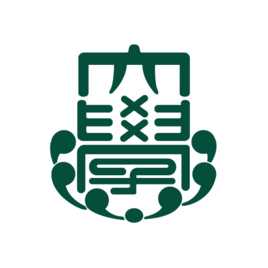 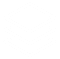 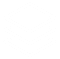 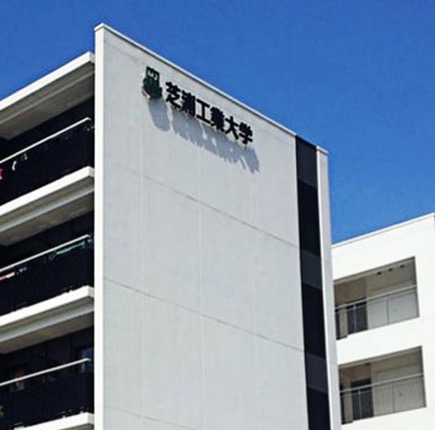 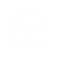 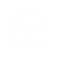 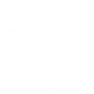 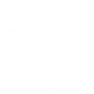 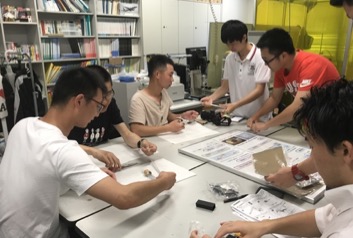 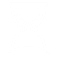 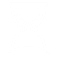 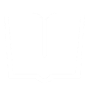 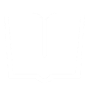 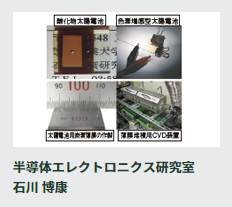 *上期内容，仅供参考。具体教授和实验室请以具体安排为准。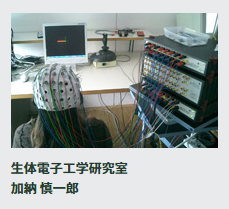 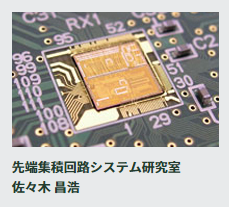 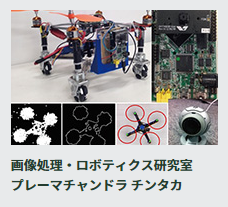 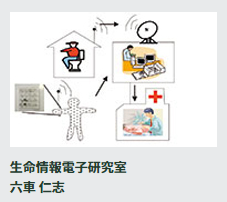 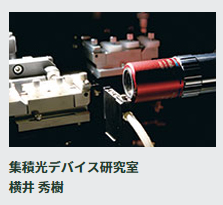 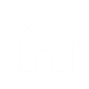 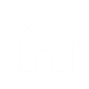 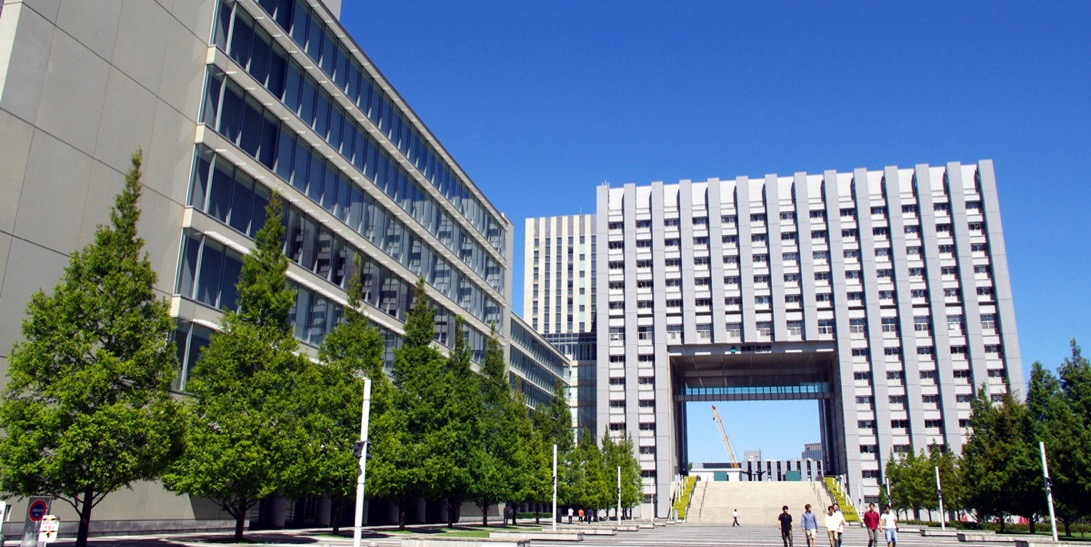 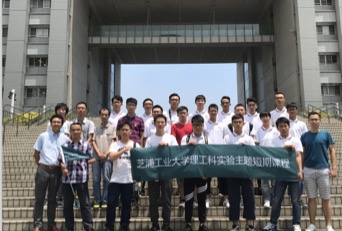 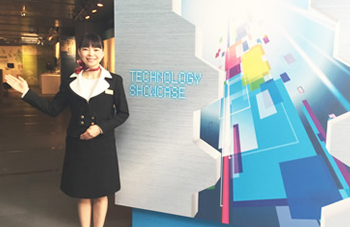 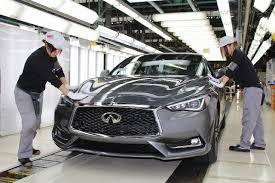 *由于实施期间的诸多因素，整体行程存在调整的可能性。*实验室和课程内容仅为上期内容参考，实际课程及实验室请以上课内容为准。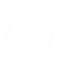 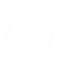 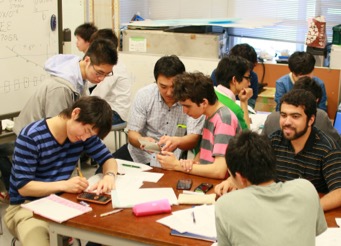 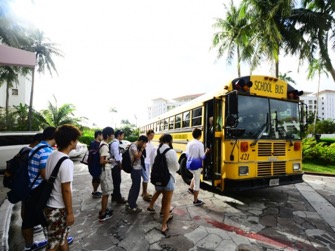 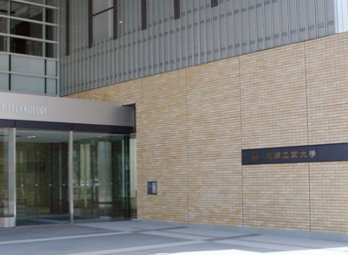 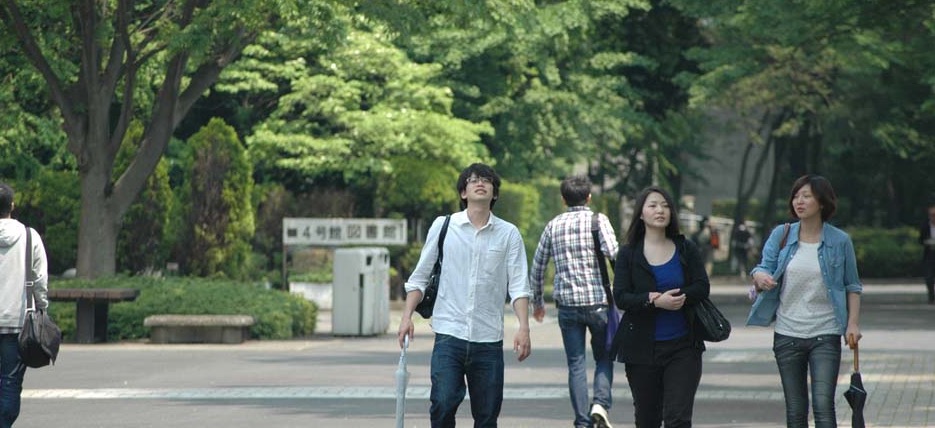 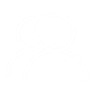 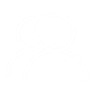 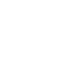 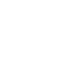 2019年 芝浦工业大学理工科实验主题短期课程2019年 芝浦工业大学理工科实验主题短期课程2019年 芝浦工业大学理工科实验主题短期课程第一日全天全员到达日本东京、欢迎会第二日上午前往芝浦工业大学开课仪式／项目介绍／导师介绍／成员介绍／课题确定校园参观留学生交流会第二日下午芝浦工业大学课程第三日上午东京大学特别课程东京大学校园参观第三日下午TEPIA先端技术馆　见学第四日全天自由研修第五日全天芝浦工业大学课程第六日全天实验室-1-4分组发表第七日全天自由活动第八日上午日产汽车横滨工厂参观见学第八日下午温泉酒店第九日上午游览镰仓古街第九日下午台场见学第十日全天返回国内芝浦工业大学理工科实验主题课程报名表芝浦工业大学理工科实验主题课程报名表芝浦工业大学理工科实验主题课程报名表芝浦工业大学理工科实验主题课程报名表芝浦工业大学理工科实验主题课程报名表芝浦工业大学理工科实验主题课程报名表芝浦工业大学理工科实验主题课程报名表芝浦工业大学理工科实验主题课程报名表*姓名*性别*汉语拼音（大写）*汉语拼音（大写）<请确保所填拼音与护照信息一致><请确保所填拼音与护照信息一致>*出生日期<请确保所填生日与护照信息一致><请确保所填生日与护照信息一致><请确保所填生日与护照信息一致>民族*户口所在地*身份证号*身份证有效期*身份证有效期*出生地<请确保所填信息与护照一致><请确保所填信息与护照一致><请确保所填信息与护照一致>*GPA成绩*GPA成绩联系方式<请尽量详尽地填写以便于我们与你取得联系！>联系方式<请尽量详尽地填写以便于我们与你取得联系！>联系方式<请尽量详尽地填写以便于我们与你取得联系！>联系方式<请尽量详尽地填写以便于我们与你取得联系！>联系方式<请尽量详尽地填写以便于我们与你取得联系！>联系方式<请尽量详尽地填写以便于我们与你取得联系！>联系方式<请尽量详尽地填写以便于我们与你取得联系！>联系方式<请尽量详尽地填写以便于我们与你取得联系！>*通讯地址<请填写能够接收快递的地址以便于在签证办理阶段邮寄材料><请填写能够接收快递的地址以便于在签证办理阶段邮寄材料><请填写能够接收快递的地址以便于在签证办理阶段邮寄材料><请填写能够接收快递的地址以便于在签证办理阶段邮寄材料><请填写能够接收快递的地址以便于在签证办理阶段邮寄材料>邮政编码*手机号码*家庭电话宿舍电话*E-mail*QQ号码学习情况<请尽量详尽地填写有助于通过全国范围内的选拔>学习情况<请尽量详尽地填写有助于通过全国范围内的选拔>学习情况<请尽量详尽地填写有助于通过全国范围内的选拔>学习情况<请尽量详尽地填写有助于通过全国范围内的选拔>学习情况<请尽量详尽地填写有助于通过全国范围内的选拔>学习情况<请尽量详尽地填写有助于通过全国范围内的选拔>学习情况<请尽量详尽地填写有助于通过全国范围内的选拔>学习情况<请尽量详尽地填写有助于通过全国范围内的选拔>*就读学校*所在院系*所在院系*专业（）年级（）年级（）年级*学历*学历<填写提示：专/本/硕/博><填写提示：专/本/硕/博>担任职务*英语水平*英语水平奖惩情况出入境情况<无护照者请配合于报名后尽快办理；护照有效期不满半年者，请配合尽快办理延期手续！>出入境情况<无护照者请配合于报名后尽快办理；护照有效期不满半年者，请配合尽快办理延期手续！>出入境情况<无护照者请配合于报名后尽快办理；护照有效期不满半年者，请配合尽快办理延期手续！>出入境情况<无护照者请配合于报名后尽快办理；护照有效期不满半年者，请配合尽快办理延期手续！>出入境情况<无护照者请配合于报名后尽快办理；护照有效期不满半年者，请配合尽快办理延期手续！>出入境情况<无护照者请配合于报名后尽快办理；护照有效期不满半年者，请配合尽快办理延期手续！>出入境情况<无护照者请配合于报名后尽快办理；护照有效期不满半年者，请配合尽快办理延期手续！>出入境情况<无护照者请配合于报名后尽快办理；护照有效期不满半年者，请配合尽快办理延期手续！>是否持有护照*护照号码*护照有效期<精确至年月日>*出入境记录*拒签史及理由*护照签发地*项目为必填内容，请务必确保所有信息真实有效*项目为必填内容，请务必确保所有信息真实有效*项目为必填内容，请务必确保所有信息真实有效*项目为必填内容，请务必确保所有信息真实有效*项目为必填内容，请务必确保所有信息真实有效本人签名本人签名